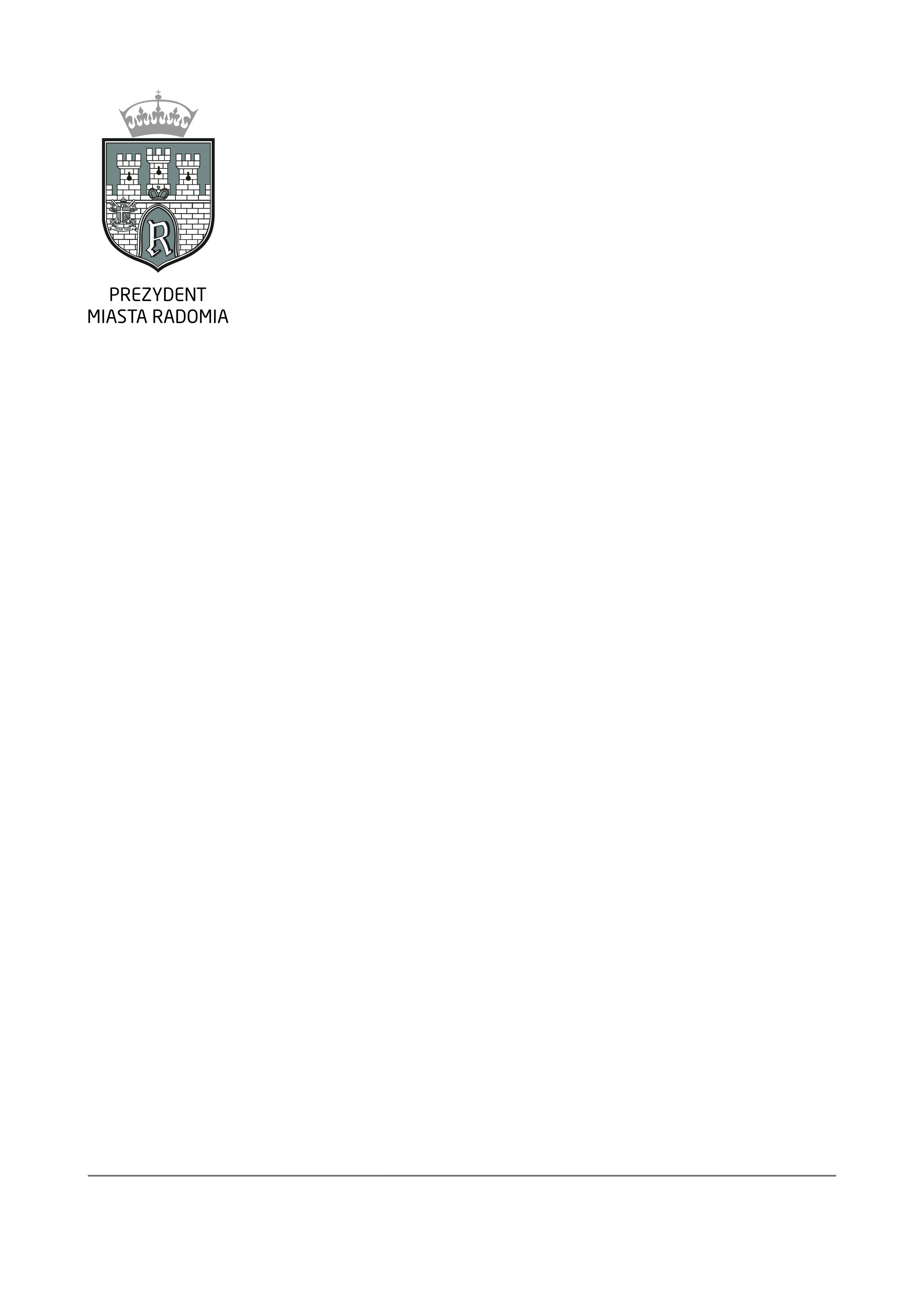 Radom, dnia 05.09.2013 r.Znak sprawy:In.III.271.16.2013OGŁOSZENIE O ROZSTRZYGNIĘCIUdotyczy: postępowania o udzielenie zamówienia publicznego prowadzonego w trybie przetargu nieograniczonego na zamówienie o nazwie: „Termomodernizacja budynku 
PG nr 22 przy ul. Rapackiego”.W wyniku przeprowadzenia czynności związanych z badaniem i oceną złożonych ofert, działając na podstawie art. 92 ustawy z dnia 29 stycznia 2004 r. – Prawo zamówień publicznych  oraz § 19 Specyfikacji Istotnych Warunków Zamówienia (SIWZ) Zamawiający:przedstawia poniżej nazwy (firmy), siedziby i adresy wykonawców, którzy złożyli 
w przedmiotowym postępowaniu niepodlegające odrzuceniu oferty wraz ze streszczeniem oceny i porównania złożonych ofert zawierającym punktację przyznaną ofertom w każdym kryterium oceny ofert i łączną punktację:  PREZYDENT MIASTA RADOMIA – ANDRZEJ KOSZTOWNIAKul. Kilińskiego 30, 26-600 Radom, tel. 48 36 20 201 fax: 48 36 26 753, e-mail: prezydent@umradom.pl www.radom.pl informuje, że na podstawie art. 89 ust. 1 pkt 1 oraz pkt 2 ustawy Prawo zamówień publicznych, w związku z art. 82 ust. 3 ustawy Prawo zamówień publicznych i § 18 pkt 2.2 SIWZ odrzucił ofertę nr 3 złożoną przez Wykonawcę: Agata Fokt, Przedsiębiorstwo Handlowo Usługowe „Termo-Bud”, ul. Kierzkowska 129, 26-600 Radom 
(cena ofertowa brutto: 54.626,35 złotych), ponieważ jest ona niezgodna z ustawą Prawo zamówień publicznych, a jej treść nie odpowiada treści SIWZ. Zamawiający -pod rygorem odrzucenia oferty- wymagał od Wykonawcy udzielenia gwarancji jakości na wykonane zamówienie,  na okres nie krótszy niż 3 lata. W druku ofert złożonej przez w/w Wykonawcę brak jakiejkolwiek adnotacji o długości okresu gwarancji jakości udzielonej na wykonane zamówienie.W/w sytuacji nie znajdują zastosowania przepisy art. 87 ust. 1 i ust 2, ani art. 26 ust. 3 i ust. 4 ustawy Prawo zamówień publicznych (przedmiotowy brak nie podlega uzupełnieniu ani poprawie).W związku z powyższym odrzucenie oferty jest zasadne.informuje, że dokonał, w oparciu o kryteria oceny ofert opisane w § 18 SIWZ (cena – maks. 95 pkt, gwarancja jakości- maks. 5 pkt), wyboru najkorzystniejszej oferty.   	Jako najkorzystniejsza uznana została oferta nr 1, złożona przez Wykonawcę: 
Krzysztof Andruszkiewicz, Anrad- Termomodernizacja, ul. Rapackiego 11/43a, 26-600 Radom, (cena ofertowa brutto: 47.631,33 złotych, okres gwarancji jakości: 8 lat), ponieważ spośród niepodlegających odrzuceniu ofert - w toku oceny- uzyskała najwyższą liczbę punktów (100,00 pkt, z czego 95,00 pkt za kryterium ceny, 5 pkt za kryterium okresu gwarancji jakości). 		Zaoferowana cena nie przekracza kwoty, którą Zamawiający może przeznaczyć na sfinansowanie zamówienia.informuje, iż umowa w sprawie zamówienia publicznego, z zastrzeżeniem art. 183 ustawy Prawo zamówień publicznych, zostanie zawarta w terminie nie krótszym niż 5 dni od dnia przesłania zawiadomienia o wyborze najkorzystniejszej oferty, jeżeli zawiadomienie to Zamawiający prześle za pomocą środków, o których mowa w art. 27 ust. 2 ustawy Prawo zamówień publicznych wszystkim wykonawcom, albo w terminie nie krótszym niż 10 dni - jeżeli choćby jednemu z Wykonawców zawiadomienie zostanie przesłane w inny sposób (w formie pisemnej).KIEROWNIK ZAMAWIAJĄCEGOPREZYDENT MIASTA RADOMIANumer oferty 1Nazwa (firma), siedziba i adres wykonawcy:  Krzysztof Andruszkiewicz „Anrad- Termomodernizacja” ul. Rapackiego 11/43a, 26-600 RadomCena ofertowa brutto: 47.631,33 złotychOkres gwarancji jakości: 8 latNazwa (firma), siedziba i adres wykonawcy:  Krzysztof Andruszkiewicz „Anrad- Termomodernizacja” ul. Rapackiego 11/43a, 26-600 RadomCena ofertowa brutto: 47.631,33 złotychOkres gwarancji jakości: 8 latNazwa (firma), siedziba i adres wykonawcy:  Krzysztof Andruszkiewicz „Anrad- Termomodernizacja” ul. Rapackiego 11/43a, 26-600 RadomCena ofertowa brutto: 47.631,33 złotychOkres gwarancji jakości: 8 latKryterium ocenyOcena (liczba pkt)UzasadnienieŁączna punktacja – suma punktów za poszczególne kryteriaCena ofertowa  95,00 pktOcena ceny oferty przeprowadzona na podstawie wzoru matematycznego, określonego w § 18 pkt 2 ppkt 2.1. SIWZ:P(Ci) = Cmin / Ci x 95 pktgdzie:Cmin – najniższa cena spośród wszystkich ważnych ofert i nie odrzuconychCi – ceny poszczególnych ofertP(Ci) – liczba punktów za kryterium cenyP(Ci)= 47.631,33/ 47.631,33 x 95 pkt = 95,00 pkt100,00 pkt Gwarancja jakości5 pktOcena okresu gwarancji udzielonej na przedmiot zamówienia przeprowadzona na podstawie podanego na druku oferty okresu gwarancji na przedmiot zamówienia, wg zestawienia określonego w § 18 pkt 2 ppkt 2.2. SIWZ:8 lat  = 5 pkt100,00 pkt Numer oferty 2Nazwa (firma), siedziba i adres wykonawcy:  Jarosław Marszałek, Przedsiębiorstwo Budowlano Instalacyjne „Jarexbud” 
ul. Domagalskiego 11/49, 26-600 RadomCena ofertowa brutto: 57.227,07 złotychOkres gwarancji jakości: 5 latNazwa (firma), siedziba i adres wykonawcy:  Jarosław Marszałek, Przedsiębiorstwo Budowlano Instalacyjne „Jarexbud” 
ul. Domagalskiego 11/49, 26-600 RadomCena ofertowa brutto: 57.227,07 złotychOkres gwarancji jakości: 5 latNazwa (firma), siedziba i adres wykonawcy:  Jarosław Marszałek, Przedsiębiorstwo Budowlano Instalacyjne „Jarexbud” 
ul. Domagalskiego 11/49, 26-600 RadomCena ofertowa brutto: 57.227,07 złotychOkres gwarancji jakości: 5 latKryterium ocenyOcena (liczba pkt)UzasadnienieŁączna punktacja – suma punktów za poszczególne kryteriaCena ofertowa  79,07 pktOcena ceny oferty przeprowadzona na podstawie wzoru matematycznego, określonego w § 18 pkt 2 ppkt 2.1. SIWZ:P(Ci) = Cmin / Ci x 95 pktgdzie:Cmin – najniższa cena spośród wszystkich ważnych ofert i nie odrzuconychCi – ceny poszczególnych ofertP(Ci) – liczba punktów za kryterium cenyP(Ci)= 47.631,33/ 57.227,07 x 95 pkt = 79,07 pkt84,07 pkt Gwarancja jakości5 pktOcena okresu gwarancji udzielonej na przedmiot zamówienia przeprowadzona na podstawie podanego na druku oferty okresu gwarancji na przedmiot zamówienia, wg zestawienia określonego w § 18 pkt 2 ppkt 2.2. SIWZ:5 lat  = 5 pkt84,07 pkt Numer oferty 4Nazwa (firma), siedziba i adres wykonawcy:  Włodzimierz Karolak Przedsiębiorstwo Usługowo- Handlowe „Bankar” ul. Kosowska 32/15, 26-600 RadomCena ofertowa brutto: 58.000,00 złotychOkres gwarancji jakości: 5 latNazwa (firma), siedziba i adres wykonawcy:  Włodzimierz Karolak Przedsiębiorstwo Usługowo- Handlowe „Bankar” ul. Kosowska 32/15, 26-600 RadomCena ofertowa brutto: 58.000,00 złotychOkres gwarancji jakości: 5 latNazwa (firma), siedziba i adres wykonawcy:  Włodzimierz Karolak Przedsiębiorstwo Usługowo- Handlowe „Bankar” ul. Kosowska 32/15, 26-600 RadomCena ofertowa brutto: 58.000,00 złotychOkres gwarancji jakości: 5 latKryterium ocenyOcena (liczba pkt)UzasadnienieŁączna punktacja – suma punktów za poszczególne kryteriaCena ofertowa  78,02 pktOcena ceny oferty przeprowadzona na podstawie wzoru matematycznego, określonego w § 18 pkt 2 ppkt 2.1. SIWZ:P(Ci) = Cmin / Ci x 95 pktgdzie:Cmin – najniższa cena spośród wszystkich ważnych ofert i nie odrzuconychCi – ceny poszczególnych ofertP(Ci) – liczba punktów za kryterium cenyP(Ci)= 47.631,33/ 58.000,00 x 95 pkt = 78,02 pkt83,02 pkt Gwarancja jakości5 pktOcena okresu gwarancji udzielonej na przedmiot zamówienia przeprowadzona na podstawie podanego na druku oferty okresu gwarancji na przedmiot zamówienia, wg zestawienia określonego w § 18 pkt 2 ppkt 2.2. SIWZ:5 lat  = 5 pkt83,02 pkt 